Verbal Problem: Bubble GateA.	When the team members enter the room, tell them, “This is a verbal problem. The five team members who will compete please step over to the competition area (indicate area). The others must sit quietly in these seats (indicate seats) and watch or leave the room. They cannot participate in any way.”B.	JUDGE READS TO TEAMS: (Do not read material in parentheses.)(1)	You will have 3 minutes to think and 7 minutes to respond. You may ask the judges questions; however, time will continue. During think time you are allowed to write down your ideas. Each of you has paper and pencil.(2)  	During response time you are allowed to refer to the list of responses that you created. You are not allowed to share your lists.(3)	Each of you has 5 cards marked with different scoring values that you will use when you respond (show a sample card with the two values). You will take turns in order. Before you give a response, you will hold up the card you’ve chosen and show it to the judges. After responding you will put it in the container. (point to container)(4)	You should try and use your best five responses. If you believe your response is very creative, you should choose a card with the higher values (hold up higher value card). If you think your response is less creative, you should choose a card with lower values (hold up lower value card). For example, if you use this card (show 4,8 card) the judge will give you 4 points if your response is common, and 8 points if it is creative. Each card may only be used once.(5)	Speak loudly and clearly. Once time begins, it will not be stopped.(6) 	You should not repeat a response that has already been given, and you are not allowed to skip your turn. If one member of the team is stuck, the team is stuck.(7) 	You will be finished when response time ends or when you have used all of your cards.(8)	Your problem is to say something about the image in front of you (point to image). For example, you might say, “there’s a city trapped inside the bubble.”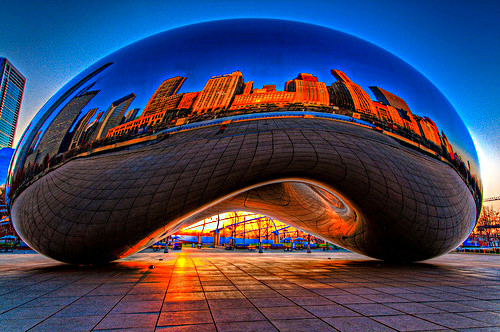 